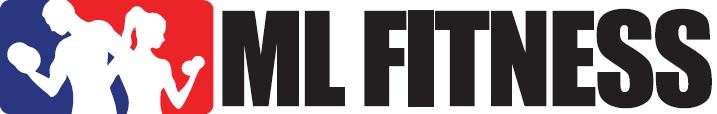 CLASS SCHEDULE

CLASS SCHEDULE

CLASS SCHEDULE

CLASS SCHEDULE

CLASS SCHEDULE

CLASS SCHEDULE

MondayTuesdayWednesdayThursdayFridaySaturdayCardio!6:30 - 7amLower Strength6:30 - 7amCore Strength6:30 - 7amStretch & Flex6:30 - 7amBody Weight6:30 - 7amSilent Cycle7 - 8amSilent Cycle7 - 8amSilent Cycle7 - 8amSilent Cycle7 - 8amSilent Cycle7 - 8amTotal Body Fitness7 - 7:30amTotal Body Fitness7 - 7:30amTotal Body Fitness7 - 7:30amUpper Strength7 - 7:30amTotal Body Fitness7 - 7:30amSilent Cycle8 - 9amSilent Cycle8 - 9amSilent Cycle8 - 9amSilent Cycle8 - 9amSilent Cycle8 - 9amSilent Cycle8 - 9amSenior Strength9:30 - 10:30amSenior Strength9:30 - 10:30amSaturday Strength Sesh9 - 9:45amSilent Cycle9 - 10amSilent Cycle5 - 6pmSilent Cycle5 - 6pmSilent Cycle5 - 6pmSilent Cycle5 - 6pmTotal Body Strength5:30 - 6pmHIIT5:30 - 6pmTotal Body Strength5:30 - 6pmHIIT5:30 - 6pm
Check the MLFitnessTraining.com website or the MindBody app on your cell phone
for the most current schedule and to reserve your spot in your favorite class!
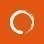 
Check the MLFitnessTraining.com website or the MindBody app on your cell phone
for the most current schedule and to reserve your spot in your favorite class!

Check the MLFitnessTraining.com website or the MindBody app on your cell phone
for the most current schedule and to reserve your spot in your favorite class!

Check the MLFitnessTraining.com website or the MindBody app on your cell phone
for the most current schedule and to reserve your spot in your favorite class!

Check the MLFitnessTraining.com website or the MindBody app on your cell phone
for the most current schedule and to reserve your spot in your favorite class!

Check the MLFitnessTraining.com website or the MindBody app on your cell phone
for the most current schedule and to reserve your spot in your favorite class!
